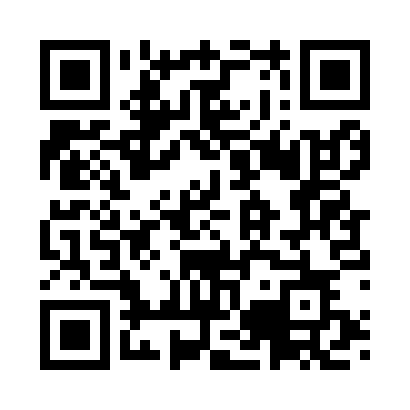 Prayer times for Albonese, ItalyWed 1 May 2024 - Fri 31 May 2024High Latitude Method: Angle Based RulePrayer Calculation Method: Muslim World LeagueAsar Calculation Method: HanafiPrayer times provided by https://www.salahtimes.comDateDayFajrSunriseDhuhrAsrMaghribIsha1Wed4:156:131:226:238:3210:232Thu4:126:121:226:248:3310:253Fri4:106:101:226:248:3410:274Sat4:086:091:226:258:3610:295Sun4:066:071:226:268:3710:316Mon4:046:061:226:268:3810:337Tue4:016:051:226:278:3910:348Wed3:596:031:226:288:4110:369Thu3:576:021:226:298:4210:3810Fri3:556:011:226:298:4310:4011Sat3:536:001:226:308:4410:4212Sun3:515:581:226:318:4510:4413Mon3:495:571:226:318:4710:4614Tue3:465:561:226:328:4810:4815Wed3:445:551:226:338:4910:5016Thu3:425:541:226:348:5010:5217Fri3:405:531:226:348:5110:5418Sat3:385:521:226:358:5210:5619Sun3:365:511:226:358:5310:5820Mon3:345:501:226:368:5411:0021Tue3:335:491:226:378:5611:0222Wed3:315:481:226:378:5711:0423Thu3:295:471:226:388:5811:0524Fri3:275:461:226:398:5911:0725Sat3:255:451:226:399:0011:0926Sun3:245:441:226:409:0111:1127Mon3:225:441:226:409:0211:1328Tue3:205:431:236:419:0311:1429Wed3:195:421:236:429:0311:1630Thu3:175:421:236:429:0411:1831Fri3:165:411:236:439:0511:19